Denumire furnizor(service provider)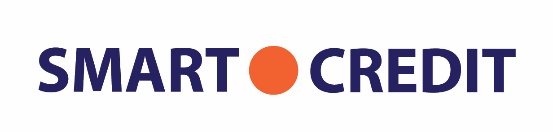  Categoria999.mdComerţMaklerComerţ900mdComerţbalul vienezComerţMoldFlowersComerţProplusComerţBayshopComerţContactusComerţNastelleComerţTranselitComerţMoldcargoComerţMoldasigComerţGrawe CaratComerţIntactComerţMGP BrokerComerţAsterra GroupComerţAcord GrupComerţEcoland.mdComerţPremieraComerţAutor GrupComerţgiftbox.md mediabureauComerţSocialMediaComerţClubulNostruComerţGoSocialEventComerţDeutsch PlusComerţCamera Tinerilor Antreprenori JCI Chisinau AOComerţTekwillComerţKlassika AsigurariComerţDonarisComerţiorderComerţRabotaMDComerţI-taxiComerţVininfo.mdComerţSchool of SuccesComerţKirsan ComComerţCaritate.mdDonațiiSavelife.mdDonațiiTempluSfDonațiiCovidDonațiiViziereDonațiiLiveforlifeDonațiiMyMakeup ShopFrumusețe și SănătateFaberlicFrumusețe și SănătateGoldenrosemd.comFrumusețe și SănătateOriflameFrumusețe și SănătateMary KayFrumusețe și SănătateAVONFrumusețe și SănătateMAXDSLOperatori internet și TVStarNetOperatori internet și TVMoldtelecomOperatori internet și TVSunComOperatori internet și TVBubuieciTVOperatori internet și TVAraxInternetOperatori internet și TVCartel-SistemOperatori internet și TVRapidlinkOperatori internet și TVStarTVOperatori internet și TVZebraTVOperatori internet și TVMegogoOperatori internet și TVRoxnetOperatori internet și TVDanisNetOperatori internet și TVFlynet meticalOperatori internet și TV meganet ex AlinetOperatori internet și TVAdi-NetOperatori internet și TVAirstreamOperatori internet și TVLAN telecom (maxnet)Operatori internet și TVclick.comOperatori internet și TVSmartNetworkOperatori internet și TVScortelOperatori internet și TVdomino TVOperatori internet și TVLarom TVOperatori internet și TVTelVD TVOperatori internet și TVKliknetOperatori internet și TVAlfa NetOperatori internet și TVineTehnoOperatori internet și TVProfinetOperatori internet și TVMegalinkOperatori internet și TVMpayPlăți de statTaxa pentru GradinitePlăți de statAmenzile PolitieiPlăți de statImpozit pe Bunuri ImobiliarePlăți de statCazier judiciarPlăți de statServiciul de ApostilarePlăți de statServicii electronice CRIS RegistruPlăți de statCNAMPlăți de statServicii de stare civilaPlăți de statServicii fiscalePlăți de statRegistrul garantiilorPlăți de statMAI_Road_TaxesPlăți de statMAI_Simple_ServicesPlăți de state-Traduceri autorizatePlăți de statE-PESCUITPlăți de statImpozit pe VenitPlăți de statPaynet cash In(E-Wallet Cash In)Portofele ElectronicePaynet cash Out(E-Wallet Cash Out)Portofele ElectroniceWebMoney WMRPortofele ElectroniceWebMoney WMZPortofele ElectroniceYandexKassaPortofele ElectroniceQIWIWalletPortofele ElectroniceVkontakteRețele sociale și jocuriSkypeRețele sociale și jocuriSteamRețele sociale și jocuriXsollaRețele sociale și jocuriOdnoklassnikiRețele sociale și jocuriJocuriRețele sociale și jocuriLoteria MoldoveiRețele sociale și jocuri1XbetRețele sociale și jocuriRotalinGazServicii comunaleMoldovaGazServicii comunaleChisinau GazServicii comunaleUnionFenosaServicii comunaleInfobonServicii comunaleInfocomServicii comunaleInfosaprServicii comunaleFEENordServicii comunaleApaCanalChisinauServicii comunaleRCLCricovaServicii comunaleRCLCiorescuServicii comunaleCetNordServicii comunaleEbloc.mdServicii comunaleDomofonServicii comunaleAutoSalubritateServicii comunaleArgusServicii comunaleApaCanalBaltiServicii comunaleVizit domofon (ZORINOLAN)Servicii comunaleProfadminServicii comunaleCCG12Servicii comunaleRiscaniServicii comunaleGlorinServicii comunaleCantemirServicii comunaleBercutServicii comunaleJustarServicii comunaleVipinterfonServicii comunaleStart CreditcrediteDINO CreditcrediteIMPRUMUT.MDcrediteBancassurancecrediteEasyCreditcrediteIuteCreditcrediteMAIB CreditcrediteMaxCreditcrediteOKCreditcrediteCredit7crediteCredit365crediteCreditBuncrediteYandexMoneycrediteDirectCreditcrediteiNCASsOcrediteICS Prime Capital SRLcrediteIM Prime Capital 2 SRLcreditePeople CreditcrediteMicroimprumutcrediteKirsan InvestcrediteFinanceGroupcrediteABES creditcrediteComert Bank ServicecrediteAmanet.mdcrediteDacreditarecrediteSebo.mdcrediteInvest CreditcreditemicroinvestcrediteAccept CreditcrediteForza.mdcrediteKreddycrediteCredite Pentru ToticrediteAmigo Team (carsharing)crediteViacontocrediteDacreditarecreditetop creditcrediteMondial creditcrediteMoneda CreditcrediteCreditPrimecrediteSMART CREDITcrediteCashPointcrediteLombard BlagocrediteMoldcellTelefonia mobilăUniteTelefonia mobilăSimtravelTelefonia mobilăOrangeTelefonia mobilăAirMoldovaTurismSOLEITurismTurismPandaTurTurismAvialuxTurismTekwill invoisingitaxiTurismUnistreamRemiteriRiaRemiteri